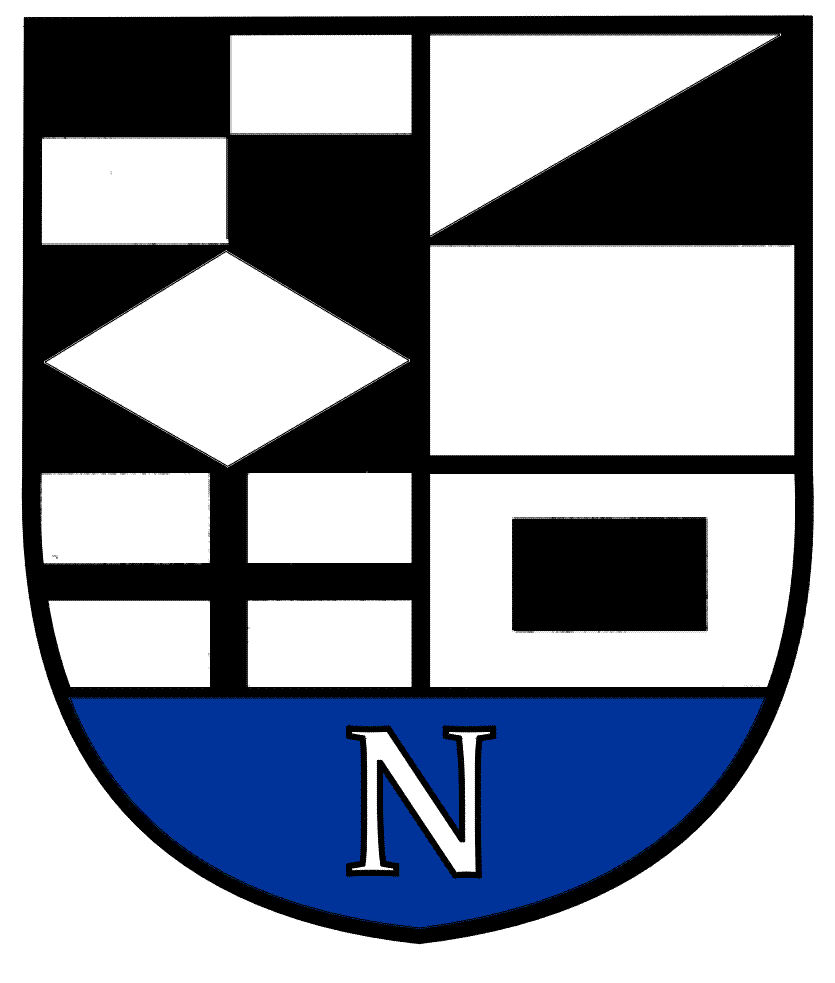 NERINGOS SAVIVALDYBĖS TARYBOS ŠVIETIMO, KULTŪROS, JAUNIMO IR SPORTO KOMITETO   POSĖDŽIO  DARBOTVARKĖ Nr.52021-04-21Neringa	Vadovaudamasis Neringos savivaldybės Tarybos veiklos reglamento 52  punktu  šaukiu Švietimo, kultūros, jaunimo ir sporto  komiteto    posėdį 2021 m. balandžio  mėn. 21 d. 10 val. (nuotoliniu  būdu)  ir sudarau tokią  posėdžio  darbotvarkę:1. Dėl komiteto  darbotvarkės  patvirtinimo.2. Dėl Neringos  savivaldybės Tarybos 2018 m. rugsėjo 27 d. sprendimo Nr.T1-132  „ Dėl Neringos savivaldybės švietimo įstaigų pedagoginių darbuotojų ir  kitų darbuotojų etatų skaičiaus patvirtinimo“ pakeitimo.3.Dėl klasių ir priešmokyklinio ugdymo grupių skaičiaus  bei  mokinių skaičiaus  jose 2021-2022 mokslo metais  Neringos savivaldybės  švietimo  įstaigose  nustatymo.4.Dėl  Neringos savivaldybės Jaunimo vasaros užimtumo  ir  integracijos į  darbo rinką programos patvirtinimo.5.Dėl  Neringos savivaldybės  mokinių  skatinimo  tvarkos aprašo patvirtinimo.6.Dėl pritarimo Neringos  savivaldybės , Neringos  gimnazijos ir  VĮ  Nacionalinės  moksleivių  akademijos trišalės  bendradarbiavimo  sutarties projektui.7.Dėl pritarimo Neringos  savivaldybės  ir  Lietuvos Žydų (Litvakų) bendruomenės  bendradarbiavimo sutarties projektui.8.Dėl  Neringos  savivaldybės vietos gyventojų apklausos organizavimo tvarkos  aprašo patvirtinimo.9.Dėl  Neringos  savivaldybės  Tarybos 2020 m .rugpjūčio 27 d. sprendimo Nr.T1-115 „Dėl  Neringos savivaldybės Tarybos veiklos  reglamento patvirtinimo“ pakeitimo.10.Dėl  Neringos savivaldybės Tarybos 2019 m. spalio 31 d. sprendimo Nr.T1-161 „Dėl Neringos savivaldybės  Antikorupcijos  komisijos nuostatų patvirtinimo“ pakeitimo.11.Dėl  Neringos savivaldybės Tarybos  2021 m. vasario 25 d. sprendimo  Nr.T1-34 „Dėl  Neringos  savivaldybės 2021 metų  biudžeto  patvirtinimo“ pakeitimo..Švietimo, kultūros, jaunimo ir sporto komiteto pirmininkas             V.Giedraitis